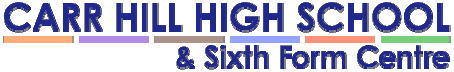 Subject:	GCSE Business Grades 9-1 (Theme 1)                     Year Group: 9 & 10Term One:1.1	Enterprise & Entrepreneurship:The dynamic nature of business, Risk and Reward, The role of business enterprise1.2	Spotting a business opportunityCustomer needs, Market Research, Market segmentation, the competitive environmentTerm Two:1.3	Putting a business idea into practiceObjectives when starting up, estimating costs, revenues and profits, forecasting cashflow, obtaining finance1.4	Making the start-up effectiveThe options for start-up small businesses, Business Location, The Marketing Mix, BusinessPlansTerm Three:1.5	Understanding external influences on BusinessBusiness Stakeholders, Technology & Business, Legislation and Business, The economy and Business, External InfluencesTheme 2		2.1 Growing the Business – Business growth, changes in aims and objectives, business &globalization, ethics, the environment and business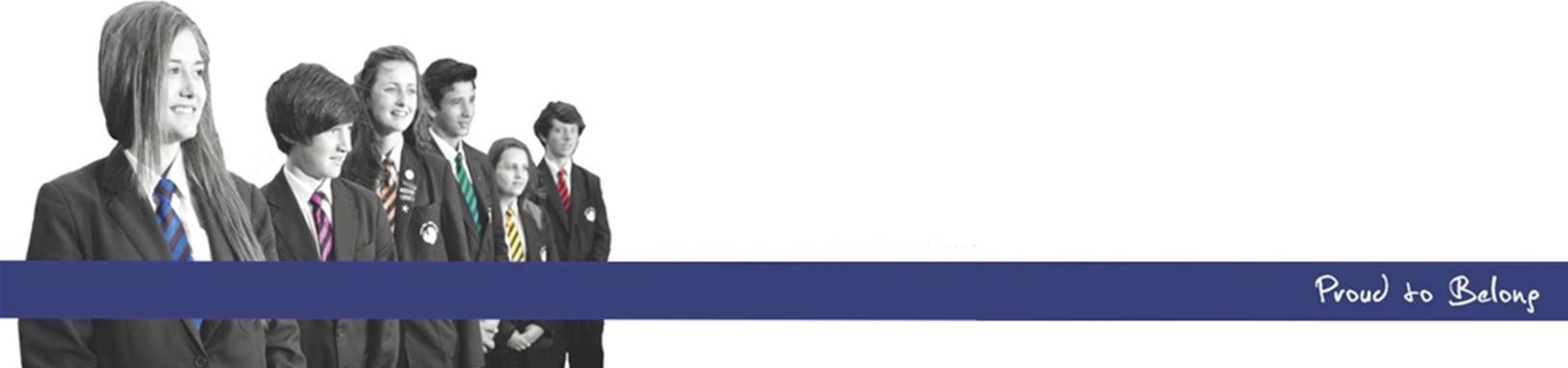 